Malaxis Five Sample Descriptions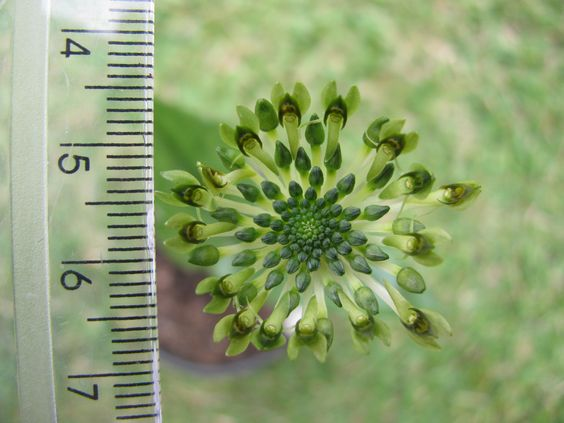 Malaxis excavataPhotography by unknownThirteen flowers, 20 distinct buds, additional buds developing, presented on an umbel X cm inflorescence; sepals, petals chartreuse; lip, held perpendicular to the umbel, emerald green; substance firm, texture waxy.Award:  HCC/AOS, 75 points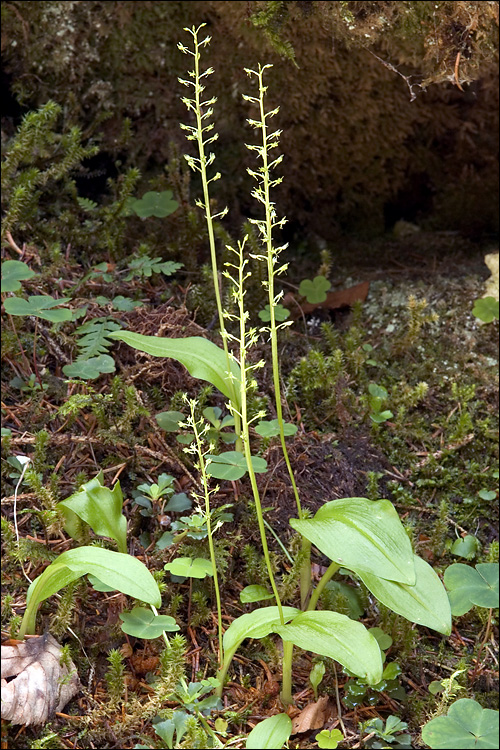 Malaxis monophyllos Photography by Dr. Amadej TrnkoczyTwo baseline items associated with the description I am writing.  1.  The photograph used for this description depicts one plant of Malaxis monophyllos, not four separate plants.  2.  Because of the limited visibility of the flowers, a review of a closeup of Malaxis monophyllos was used for flower description.    Fifty-four flowers and seventeen buds on four erect inflorescences up to x cm tall; well grown plant displaying green leaves; sepals and petals white; lip white, column white overlaid chartreuse; substance firm, texture waxy.  Award:  CHM/AOS, 81 points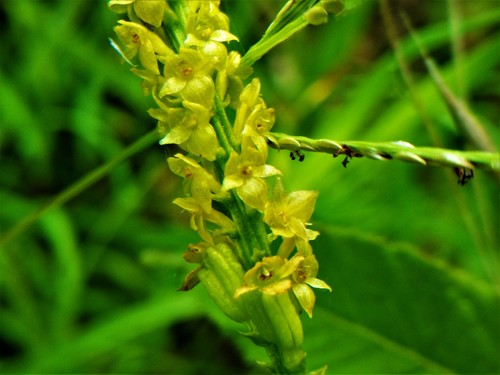 Malaxis roseiPhotography by Pablo FrancoSeventeen flowers presented on an erect x cm inflorescence; sepals and petals yellow;  lip yellow, overlaid chestnut proximally; column yellow overlaid chartreuse; staminode yellow; substance firm; texture flat. Award:  HCC/AOS, 75 points. 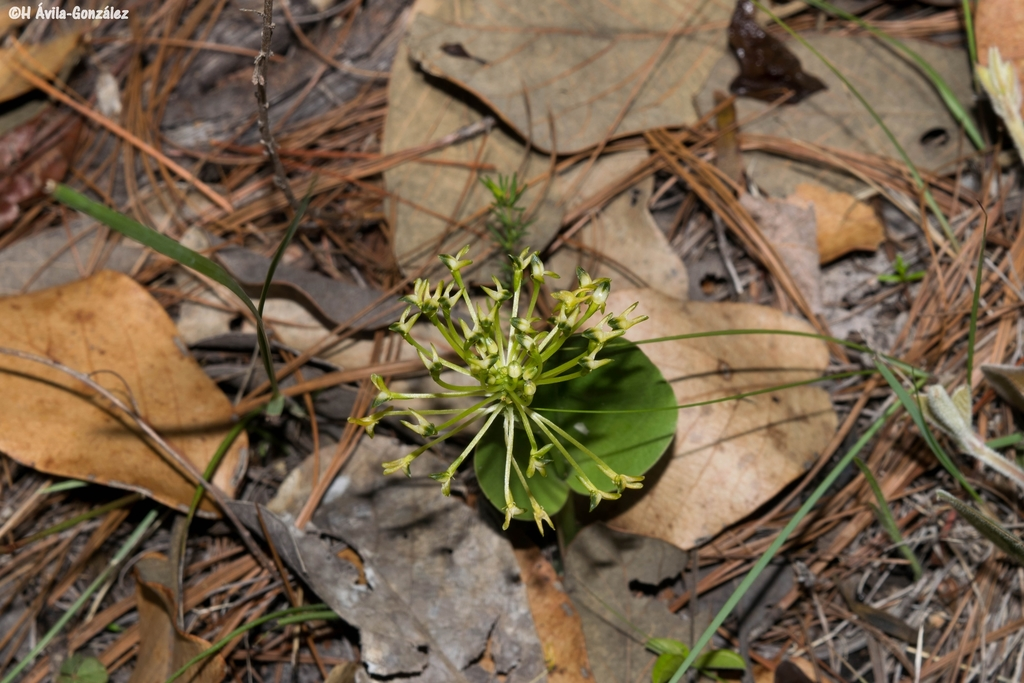 Malaxis novogalicianaPhotography by Avila-Gomzalez Twenty-three flowers and six buds on an umbel x cm inflorescence; sepals, petals cream overlaid chartreuse; lip emerald green; substance firm, texture waxy.   Award:  CBR/AOS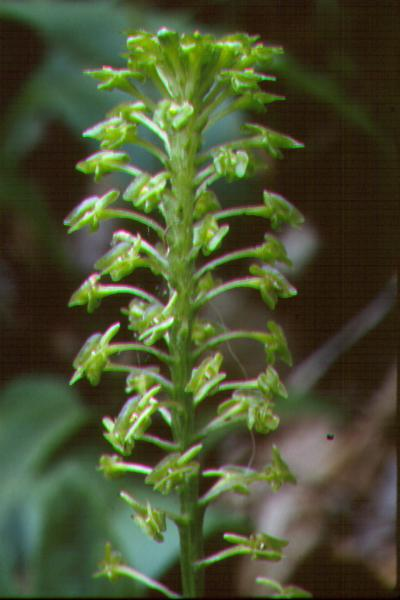 Malaxis bayardiiPhotography by unknown Thirty-nine flowers, eleven buds on one erect x cm inflorescence;  sepals, petals chartreuse; lip chartreuse, pollinia yellow; substance firm; texture waxy.Award:  AM/AOS, 84 points.